ЗАКОНУЛЬЯНОВСКОЙ ОБЛАСТИО РЕГУЛИРОВАНИИ НЕКОТОРЫХ ВОПРОСОВ В СФЕРЕ ОБЕСПЕЧЕНИЯДОСТУПА К ИНФОРМАЦИИ О ДЕЯТЕЛЬНОСТИ ГОСУДАРСТВЕННЫХ ОРГАНОВУЛЬЯНОВСКОЙ ОБЛАСТИПринятЗаконодательным СобраниемУльяновской области30 сентября 2010 годаСтатья 1. Предмет регулирования настоящего ЗаконаНастоящий Закон в соответствии с Федеральным законом от 9 февраля 2009 года N 8-ФЗ "Об обеспечении доступа к информации о деятельности государственных органов и органов местного самоуправления" (далее - Федеральный закон "Об обеспечении доступа к информации о деятельности государственных органов и органов местного самоуправления") регулирует некоторые вопросы в сфере обеспечения доступа к информации о деятельности государственных органов Ульяновской области.Статья 2. Полномочия государственных органов Ульяновской области в сфере обеспечения доступа к информации о своей деятельности. Полномочия исполнительных органов Ульяновской области в сфере обеспечения доступа к информации о деятельности подведомственных им организаций(в ред. Закона Ульяновской области от 20.12.2022 N 151-ЗО)1. Государственные органы Ульяновской области в сфере обеспечения доступа к информации о своей деятельности:(в ред. Закона Ульяновской области от 20.12.2022 N 151-ЗО)1) устанавливают требования к технологическим, программным и лингвистическим средствам обеспечения пользования своими официальными сайтами в информационно-телекоммуникационной сети "Интернет" (далее - сеть "Интернет"), за исключением Правительства Ульяновской области и возглавляемых им исполнительных органов Ульяновской области, требования к технологическим, программным и лингвистическим средствам обеспечения пользования официальными сайтами которых в сети "Интернет" устанавливаются соответственно Губернатором Ульяновской области и Правительством Ульяновской области;(п. 1 в ред. Закона Ульяновской области от 20.12.2022 N 151-ЗО)2) устанавливают порядок организации доступа к информации о своей деятельности;3) устанавливают порядок осуществления контроля за обеспечением доступа к информации о своей деятельности;4) осуществляют иные полномочия в указанной сфере в соответствии с законодательством Российской Федерации и законодательством Ульяновской области.(в ред. Закона Ульяновской области от 20.12.2022 N 151-ЗО)2. Исполнительные органы Ульяновской области в сфере обеспечения доступа к информации о деятельности подведомственных им организаций:1) устанавливают требования к технологическим, программным и лингвистическим средствам пользования официальными сайтами подведомственных им организаций в сети "Интернет";2) устанавливают порядок организации доступа к информации о деятельности подведомственных им организаций;3) устанавливают порядок осуществления контроля за обеспечением доступа к информации о деятельности подведомственных им организаций;4) осуществляют иные полномочия в указанной сфере в соответствии с законодательством Российской Федерации и законодательством Ульяновской области.(часть 2 введена Законом Ульяновской области от 20.12.2022 N 151-ЗО)Статья 3. Порядок утверждения перечней информации о деятельности государственных органов Ульяновской области и о деятельности подведомственных исполнительным органам Ульяновской области организаций, размещаемой на их официальных сайтах в сети "Интернет"(в ред. Закона Ульяновской области от 20.12.2022 N 151-ЗО)1. Перечни информации о деятельности Губернатора Ульяновской области и Правительства Ульяновской области, размещаемой на официальном сайте Губернатора Ульяновской области и Правительства Ульяновской области в сети "Интернет", утверждаются Губернатором Ульяновской области.2. Перечни информации о деятельности Законодательного Собрания Ульяновской области, размещаемой на его официальном сайте в сети "Интернет", утверждаются Законодательным Собранием Ульяновской области.3. Перечни информации о деятельности возглавляемых Правительством Ульяновской области исполнительных органов Ульяновской области, размещаемой на их официальных сайтах в сети "Интернет", утверждаются Правительством Ульяновской области.4. Перечни информации о деятельности территориальных органов возглавляемых Правительством Ульяновской области исполнительных органов Ульяновской области, размещаемой на их официальных сайтах в сети "Интернет", утверждаются соответствующими исполнительными органами Ульяновской области.5. Перечни информации о деятельности государственных органов Ульяновской области, не указанных в частях 1 - 4 настоящей статьи, размещаемой на их официальных сайтах в сети "Интернет", утверждаются соответствующими государственными органами Ульяновской области, за исключением перечней информации о деятельности территориальных избирательных комиссий Ульяновской области, размещаемой на их официальных сайтах в сети "Интернет", которые утверждаются Избирательной комиссией Ульяновской области.6. Перечни информации о деятельности подведомственных исполнительным органам Ульяновской области организаций, размещаемой на их официальных сайтах, утверждаются исполнительными органами Ульяновской области, в ведении которых эти организации находятся.7. При утверждении перечней информации, указанных в частях 1 - 6 настоящей статьи, должны соблюдаться требования, установленные частью 8 статьи 14 Федерального закона "Об обеспечении доступа к информации о деятельности государственных органов и органов местного самоуправления".8. В состав информации, перечни которой указаны в частях 1, 3, 4 и 6 настоящей статьи, включаются сведения о состоянии защиты населения и территорий Ульяновской области от чрезвычайных ситуаций природного и техногенного характера (далее - чрезвычайные ситуации) и о принятых мерах по обеспечению безопасности населения и территорий Ульяновской области, о прогнозируемых и возникших чрезвычайных ситуациях, а также о приемах и способах защиты населения от них.Статья 3.1. Особенности размещения информации о нормативных правовых актах Ульяновской области на официальных сайтах государственных органов Ульяновской области в сети "Интернет"(введена Законом Ульяновской области от 20.12.2022 N 151-ЗО)Законы Ульяновской области не позднее пяти дней после дня их официального опубликования размещаются на официальных сайтах Законодательного Собрания Ульяновской области и Губернатора Ульяновской области и Правительства Ульяновской области в сети "Интернет". Иные нормативные правовые акты Ульяновской области, подлежащие официальному опубликованию в порядке, предусмотренном Законом Ульяновской области от 29 ноября 2005 года N 136-ЗО "О порядке опубликования и вступления в силу нормативных правовых актов Ульяновской области", не позднее пяти дней после дня их официального опубликования размещаются на официальных сайтах государственных органов Ульяновской области, принявших (издавших) такие нормативные правовые акты, в сети "Интернет".Статья 3.2. Размещение информации на официальных страницах государственных органов Ульяновской области и подведомственных исполнительным органам Ульяновской области организаций(введена Законом Ульяновской области от 20.12.2022 N 151-ЗО)1. Перечни информации, подлежащей размещению на официальных страницах государственных органов Ульяновской области и подведомственных исполнительным органам Ульяновской области организаций и не указанной в пункте 1 части 1.2 статьи 13 Федерального закона "Об обеспечении доступа к информации о деятельности государственных органов и органов местного самоуправления", утверждаются в порядке, установленном частями 1 - 6 статьи 3 настоящего Закона, и с учетом требований, установленных указанным Федеральным законом.2. Порядок размещения информации:1) на официальных страницах Губернатора Ульяновской области и Правительства Ульяновской области устанавливается Губернатором Ульяновской области;2) на официальных страницах Законодательного Собрания Ульяновской области устанавливается Законодательным Собранием Ульяновской области;3) на официальных страницах возглавляемых Правительством Ульяновской области исполнительных органов Ульяновской области устанавливается Правительством Ульяновской области;4) на официальных страницах территориальных органов возглавляемых Правительством Ульяновской области исполнительных органов Ульяновской области устанавливается соответствующими исполнительными органами Ульяновской области;5) на официальных страницах государственных органов Ульяновской области, не указанных в пунктах 1 - 4 настоящей части, устанавливается соответствующими государственными органами Ульяновской области, за исключением официальных страниц территориальных избирательных комиссий Ульяновской области, порядок размещения информации на которых устанавливается Избирательной комиссией Ульяновской области;6) на официальных страницах подведомственных исполнительным органам Ульяновской области организаций устанавливается исполнительными органами Ульяновской области, в ведении которых эти организации находятся.Статья 4. Организация доступа к информации о деятельности государственных органов Ульяновской области и подведомственных исполнительным органам Ульяновской области организаций(в ред. Закона Ульяновской области от 20.12.2022 N 151-ЗО)1. Доступ к информации о деятельности государственных органов Ульяновской области и подведомственных исполнительным органам Ульяновской области организаций обеспечивается ими в пределах своих полномочий.(в ред. Закона Ульяновской области от 20.12.2022 N 151-ЗО)2. Должностное лицо, ответственное в соответствии с регламентами или иными нормативными правовыми актами соответствующего государственного органа Ульяновской области за предоставление информации о деятельности государственного органа Ульяновской области, ежегодно готовит доклад руководителю соответствующего государственного органа Ульяновской области о результатах работы по выполнению запросов на предоставление информации, с которым вправе ознакомиться каждый гражданин в порядке, предусмотренном регламентом или иными нормативными правовыми актами соответствующего государственного органа Ульяновской области.Статья 5. Утратила силу. - Закон Ульяновской области от 20.12.2022 N 151-ЗО.Статья 6. Способы обеспечения доступа к информации о деятельности государственных органов Ульяновской области и подведомственных исполнительным органам Ульяновской области организаций(в ред. Закона Ульяновской области от 20.12.2022 N 151-ЗО)Доступ к информации о деятельности государственных органов Ульяновской области и подведомственных исполнительным органам Ульяновской области организаций обеспечивается способами, определенными Федеральным законом "Об обеспечении доступа к информации о деятельности государственных органов и органов местного самоуправления", а также наряду с ними может обеспечиваться и другими способами, предусмотренными нормативными правовыми актами государственных органов Ульяновской области, в том числе исполнительных органов Ульяновской области в части доступа к информации о деятельности подведомственных им организаций.Статья 7. Утратила силу. - Закон Ульяновской области от 20.12.2022 N 151-ЗО.Статья 8. Финансовое обеспечение расходных обязательств, связанных с исполнением настоящего Закона(в ред. Закона Ульяновской области от 20.12.2022 N 151-ЗО)Финансовое обеспечение расходных обязательств, связанных с исполнением настоящего Закона, осуществляется за счет бюджетных ассигнований областного бюджета Ульяновской области.Статья 9. Признание утратившим силу Закона Ульяновской области "О порядке утверждения перечней информации о деятельности государственных органов Ульяновской области"Со дня вступления в силу настоящего Закона признать утратившим силу Закон Ульяновской области от 2 июля 2009 года N 84-ЗО "О порядке утверждения перечней информации о деятельности государственных органов Ульяновской области" ("Ульяновская правда" от 08.07.2009 N 54; от 17.07.2009 N 58).ГубернаторУльяновской областиС.И.МОРОЗОВУльяновск7 октября 2010 годаN 144-ЗО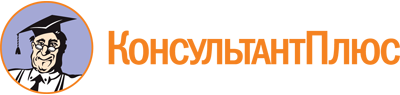 Закон Ульяновской области от 07.10.2010 N 144-ЗО
(ред. от 20.12.2022)
"О регулировании некоторых вопросов в сфере обеспечения доступа к информации о деятельности государственных органов Ульяновской области"
(принят ЗС Ульяновской области 30.09.2010)Документ предоставлен КонсультантПлюс

www.consultant.ru

Дата сохранения: 27.06.2023
 7 октября 2010 годаN 144-ЗОСписок изменяющих документов(в ред. Закона Ульяновской областиот 20.12.2022 N 151-ЗО)